Emphasis, Concentration, Option, or Minor Deletion Proposal Form[x]	Undergraduate Curriculum Council  [ ]	Graduate CouncilSigned paper copies of proposals submitted for consideration are no longer required. Please type approver name and enter date of approval.  Contact Person (Name, Email Address, Phone Number)Type of deletion request:[ ]   Emphasis[ ] Concentration[ ] Option[X] MinorTitle of emphasis, concentration, option, or minor Number of students still enrolled in emphasis, concentration, option, or minor: 	How will students in the deleted emphasis, concentration, option, or minor be accommodated?Last semester and year for graduation.Last semester for new admissions?When will written notification providing deletion information be sent to enrolled students? (In the notification, include semester and year of the last award and how student will be accommodated.)Provide documentation of written notification to students currently enrolled in emphasis, concentration, option, or minor.Please provide a short justification for why this emphasis, concentration, option, or minor is being deleted.        Student and industry demands do not support this minor. The faculty resources are being utilized for other areas in the Computer & Information Technology curriculum.Bulletin ChangesBefore - page 122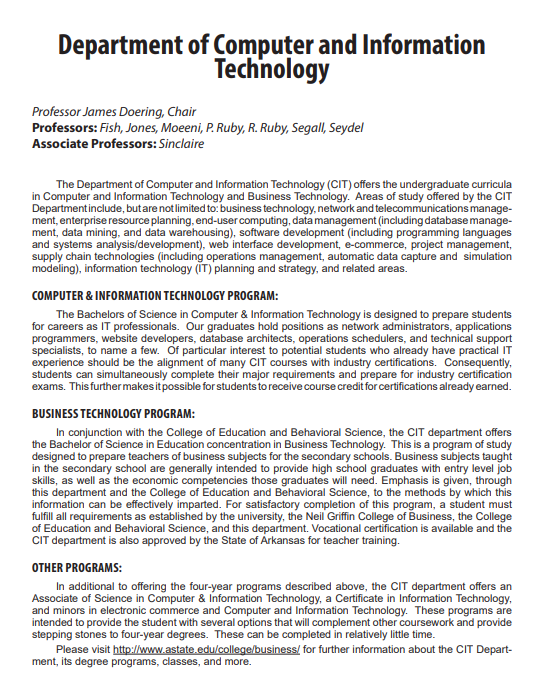 Before - page 127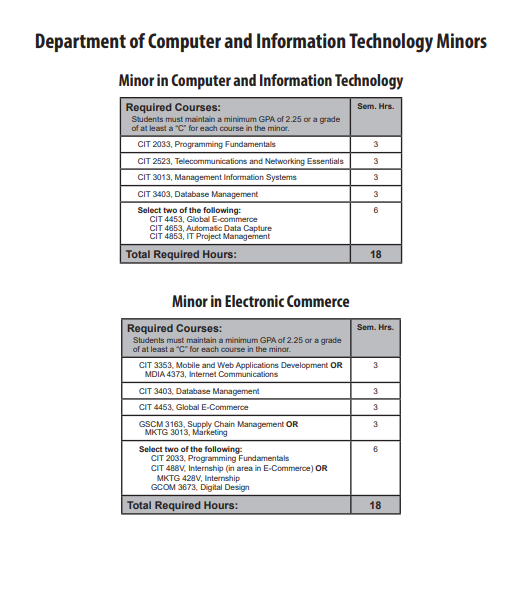 After - page 122Department of Computer and Information TechnologyProfessor James Doering, ChairProfessors: Fish, Jones, Moeeni, P. Ruby, R. Ruby, Segall, SeydelAssociate Professors: SinclaireThe Department of Computer and Information Technology (CIT) offers the undergraduate curriculain Computer and Information Technology and Business Technology. Areas of study offered by the CITDepartment include, but are not limited to: business technology, network and telecommunications management, enterprise resource planning, end-user computing, data management (including database management, data mining, and data warehousing), software development (including programming languagesand systems analysis/development), web interface development, e-commerce, project management,supply chain technologies (including operations management, automatic data capture and simulationmodeling), information technology (IT) planning and strategy, and related areas.COMPUTER & INFORMATION TECHNOLOGY PROGRAM:The Bachelors of Science in Computer & Information Technology is designed to prepare studentsfor careers as IT professionals. Our graduates hold positions as network administrators, applicationsprogrammers, website developers, database architects, operations schedulers, and technical supportspecialists, to name a few. Of particular interest to potential students who already have practical ITexperience should be the alignment of many CIT courses with industry certifications. Consequently,students can simultaneously complete their major requirements and prepare for industry certificationexams. This further makes it possible for students to receive course credit for certifications already earned.BUSINESS TECHNOLOGY PROGRAM:In conjunction with the College of Education and Behavioral Science, the CIT department offersthe Bachelor of Science in Education concentration in Business Technology. This is a program of studydesigned to prepare teachers of business subjects for the secondary schools. Business subjects taughtin the secondary school are generally intended to provide high school graduates with entry level jobskills, as well as the economic competencies those graduates will need. Emphasis is given, throughthis department and the College of Education and Behavioral Science, to the methods by which thisinformation can be effectively imparted. For satisfactory completion of this program, a student mustfulfill all requirements as established by the university, the Neil Griffin College of Business, the Collegeof Education and Behavioral Science, and this department. Vocational certification is available and theCIT department is also approved by the State of Arkansas for teacher training.OTHER PROGRAMS:In additional to offering the four-year programs described above, the CIT department offers anAssociate of Science in Computer & Information Technology, a Certificate in Information Technology,and a minor(s) in electronic commerce and Computer and Information Technology. These programs areintended to provide the student with several options that will complement other coursework and providestepping stones to four-year degrees. These can be completed in relatively little time.Please visit http://www.astate.edu/college/business/ for further information about the CIT Departits degree programs, classes, and more.After - page 127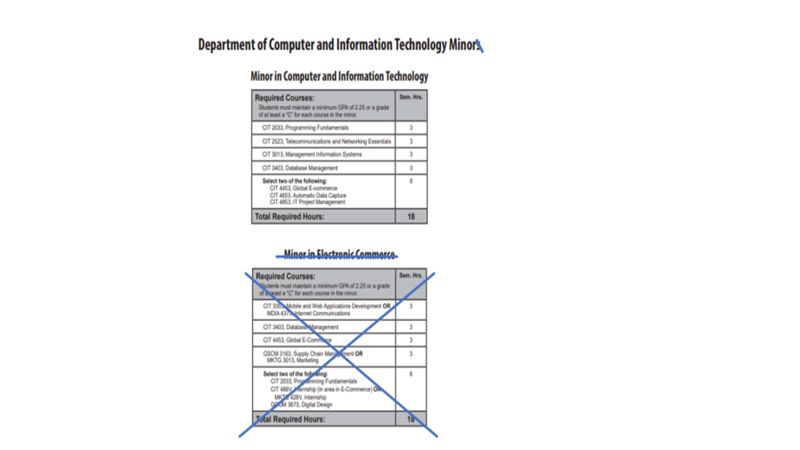 For Academic Affairs and Research Use OnlyFor Academic Affairs and Research Use OnlyProposal NumberCIP Code:  Degree Code:	2+2/MOUs:Department Curriculum Committee ChairCOPE Chair (if applicable)Department ChairHead of Unit (if applicable)                         College Curriculum Committee ChairUndergraduate Curriculum Council ChairCollege DeanGraduate Curriculum Committee ChairGeneral Education Committee Chair (if applicable)                         Vice Chancellor for Academic AffairsInstructions Please visit http://www.astate.edu/a/registrar/students/bulletins/index.dot and select the most recent version of the bulletin. Copy and paste all bulletin pages this proposal affects below. Please include a before (with changed areas highlighted) and after of all affected sections. *Please note: Courses are often listed in multiple sections of the bulletin. To ensure that all affected sections have been located, please search the bulletin (ctrl+F) for the appropriate courses before submission of this form. 